22 марта 2018г. в 4 «Б» классе прошёл открытый урок по литературному чтению. На уроке присутствовала администрация школы, а также учителя русского языка и начальных классов. Тема урока: «Книги и журналы с пьесами» (раздел «Мир – театр, люди в нём – актёры…»). Тип урока – систематизация и обобщение знаний и умений. Цель  урока: обобщение знаний по данному разделу, приобщение детей к искусству, развитие творческих способностей, памяти, внимания, речи обучающихся, умения выражать свои мысли, чувства словами, жестами, аргументировать, воспитывать интерес к чтению и театральному искусству. В классе была организована выставка книг и журналов  по  произведениям  Н. Носова.         Актуальность темы урока неоспорима. 2018 год – год театра. А 27 марта будет отмечаться Всемирный день театра. Поэтому урок стал маленькой частичкой тех театральных мероприятий, которые будут проходить в преддверии праздника.        Подготовка  к уроку проходила в тесном сотрудничестве учителя и учеников. Вместе выбирали фрагменты для постановки пьес, распределяли роли для актёров. Художники-оформители готовили театральные афиши. Не забыли ребята про декорации и реквизиты. В начале урока обучающиеся были мотивированы на продуктивную деятельность. При систематизации имеющихся знаний  использовался методический приём «кластер». Составление кластера позволило ученикам  свободно и открыто думать. Обучающиеся показали знание значений многих театральных терминов, умение трансформировать эпический текст в драматический. Во время урока актёры имели возможность проявить себя в инсценировки пьесы «Ах, руки, руки!» (А. Л. Барто, Р. В. Зелёная) и отрывка из пьесы Н. Носова «Два друга». Остальные ребята выполняли роль театральных критиков.  Они оценивали игру своих одноклассников, отмечая при этом положительные и отрицательные моменты.Во время проведения упражнений для психофизического  тренинга «Антракт» все дети без исключения смогли почувствовать себя актёрами. Интерес у ребят вызвало творческое задание «Пантомима». Кира Белянова и Артём Мосикян выразительно показали образы Персея, Маленького принца, танцора, художника, тореадора и канатоходца.  Большинство  детей  старалось отвечать  полно и содержательно. Работоспособность  показали почти все ученики. Скучающих и отлынивающих от работы не было.  После рефлексии обучающиеся оценили своё внутреннее состояние и самочувствие по отношению к выполняемым на уроке заданиям, работая с листом самооценки. Наибольшим количеством баллов ученики заработали определённые  маски. Практически все маски оказались масками радости и улыбки. Это говорило о том, что урок  был интересен и полезен. На память о проведённом уроке учитель подарил ребятам буклеты «Театр – особое искусство…».С урока четвероклассники и гости ушли в хорошем настроении.Татьяна Владимировна Мозговая, классный руководитель 4 «Б» класса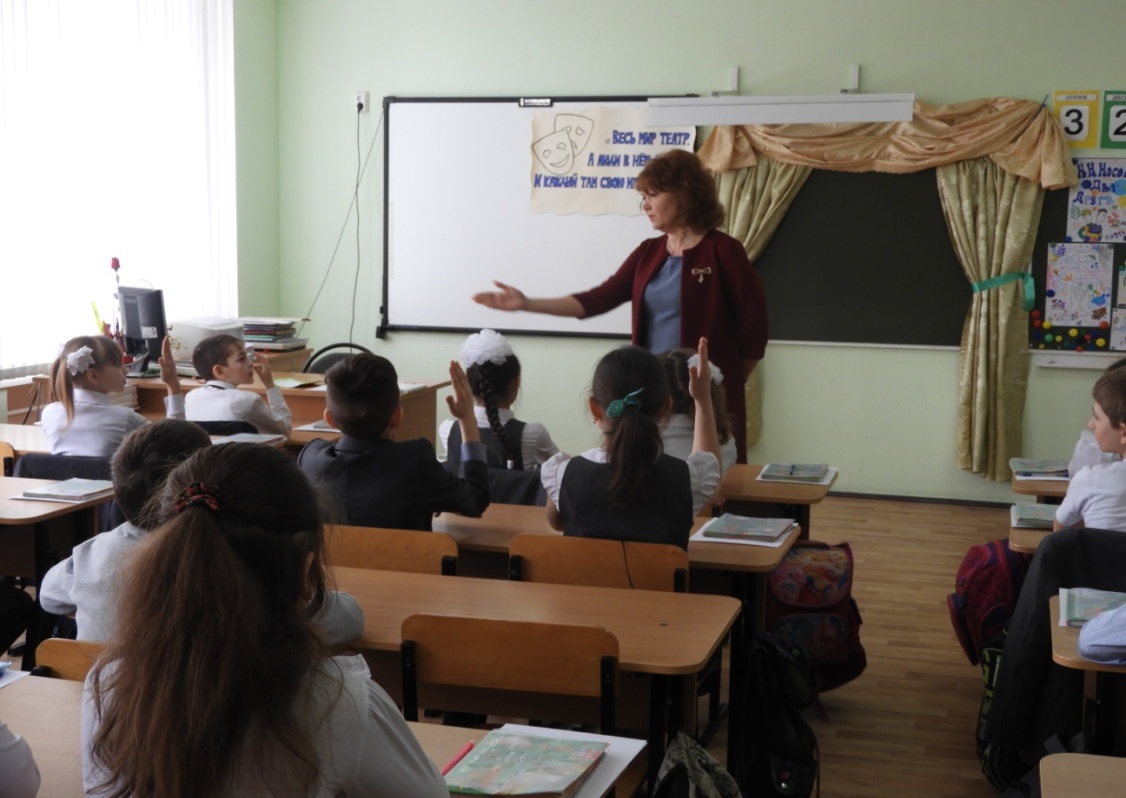 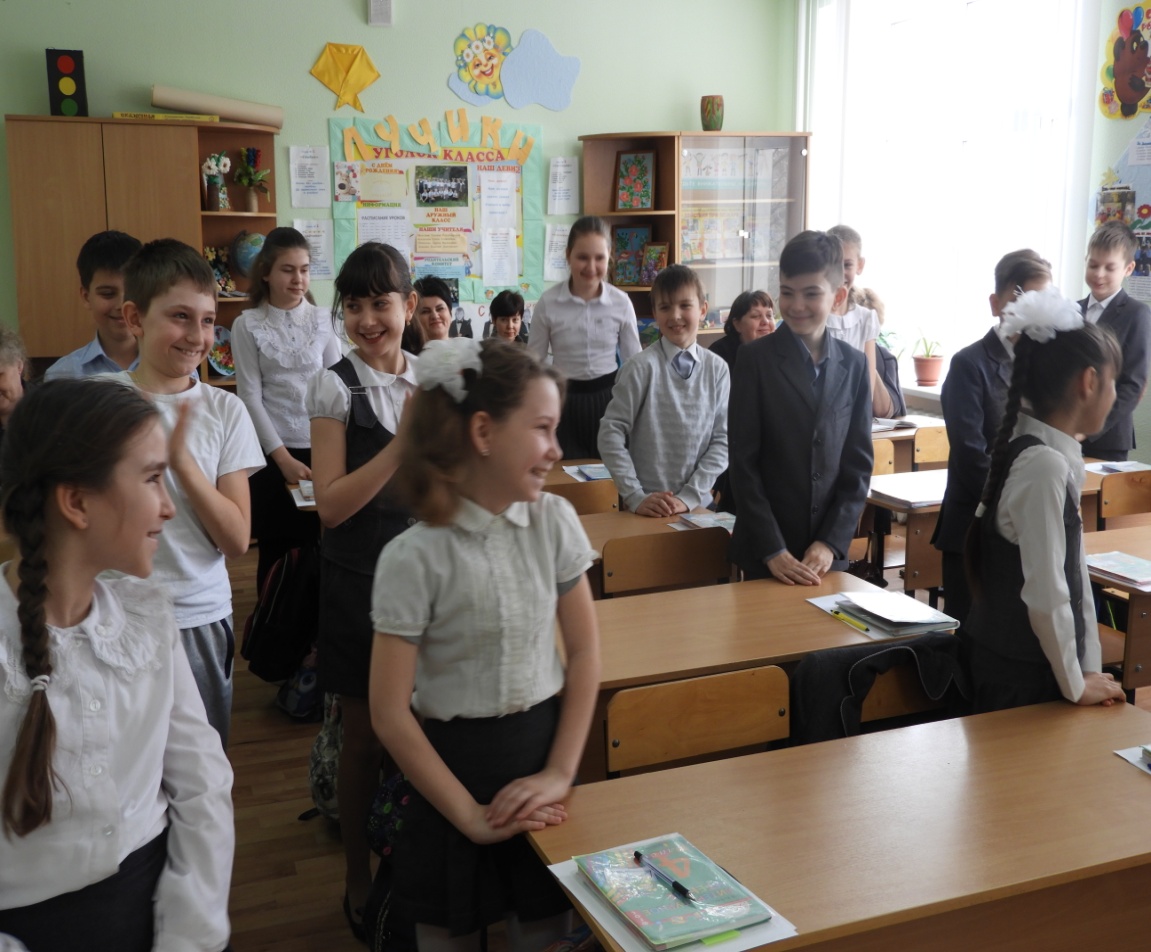 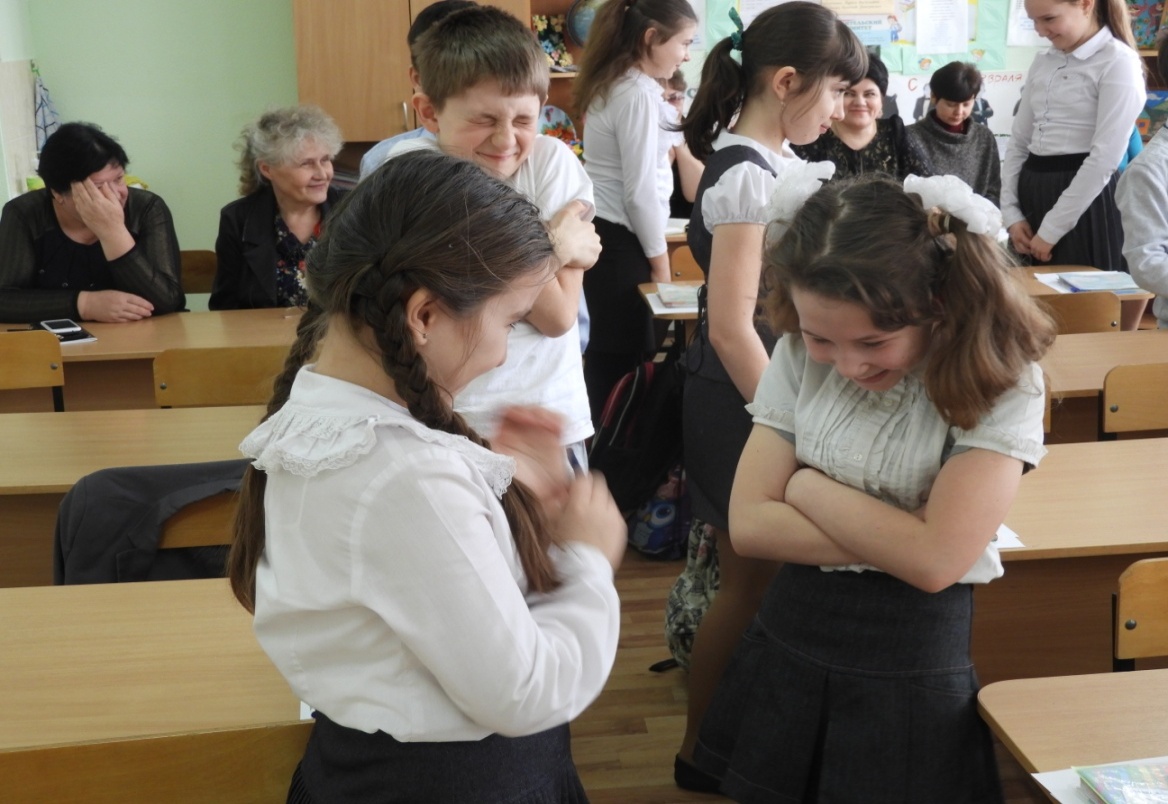 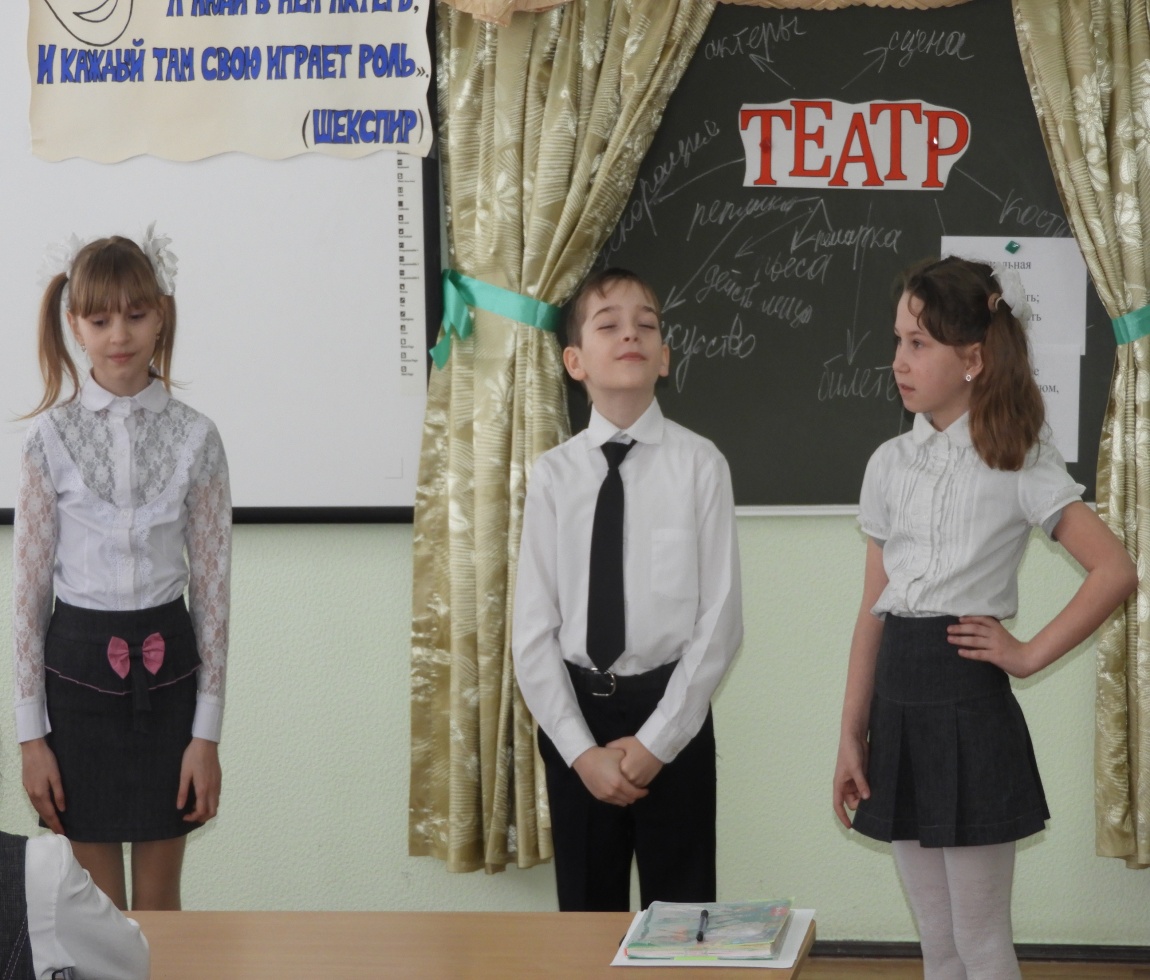 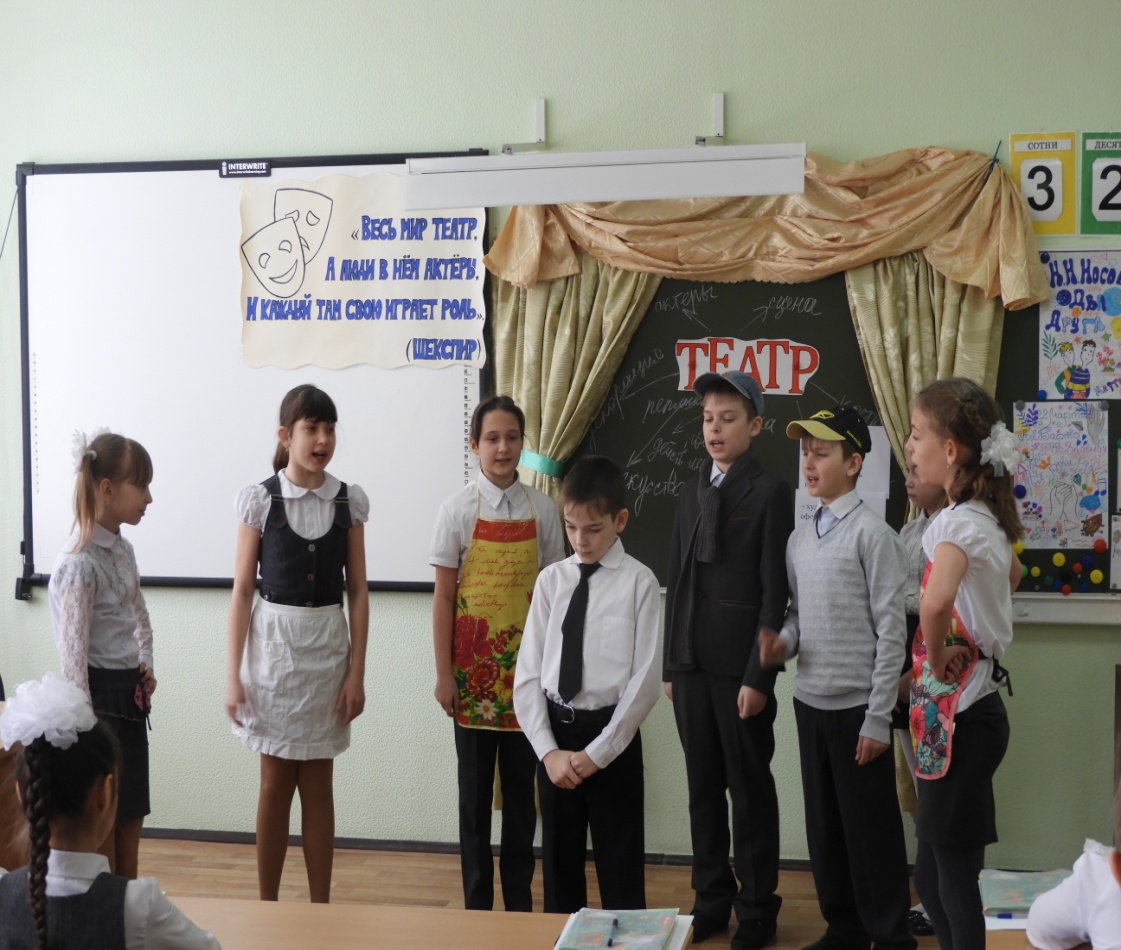 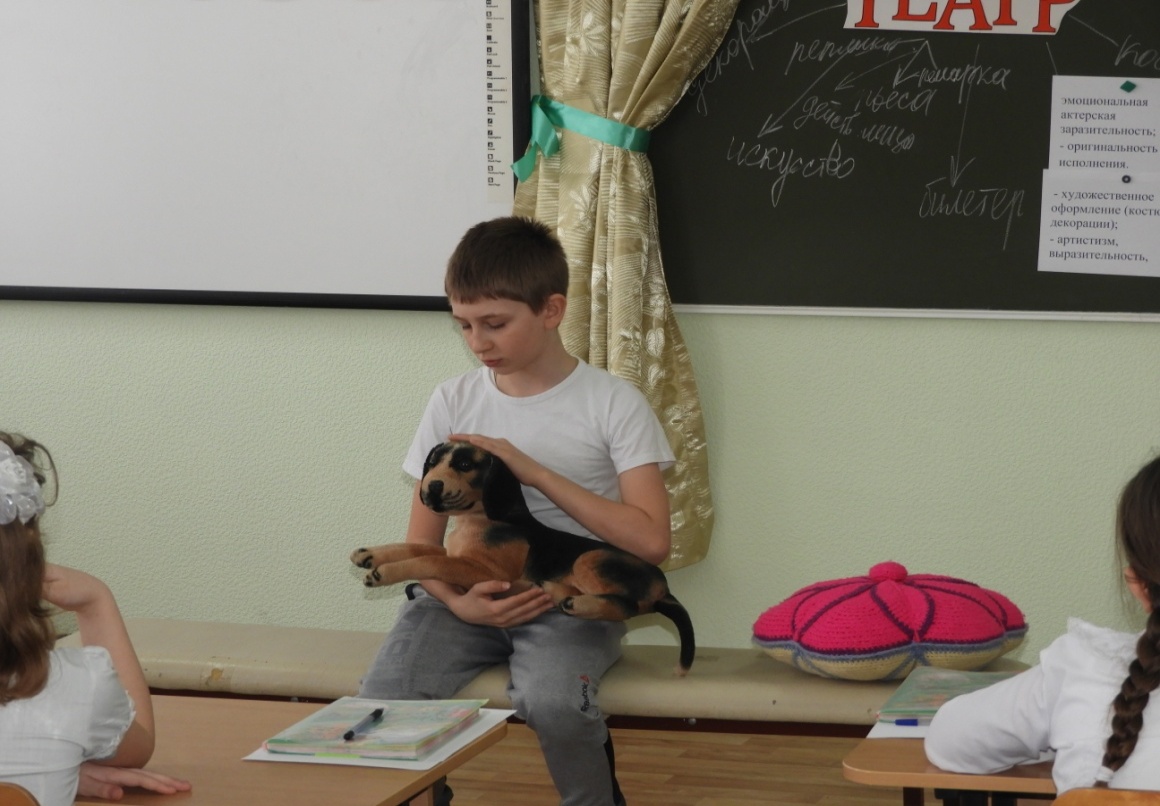 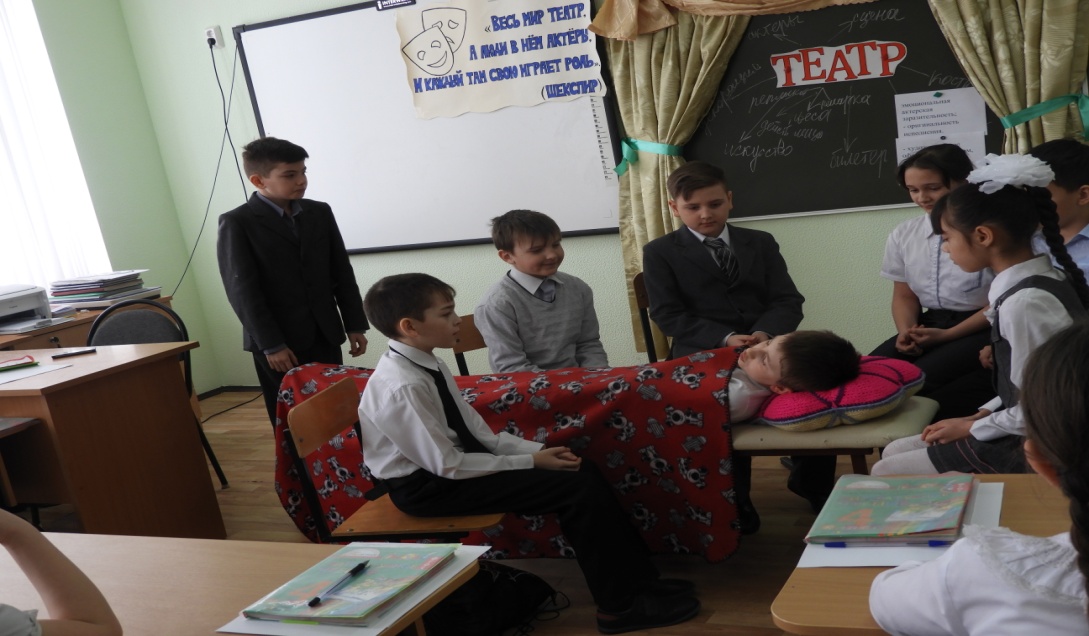 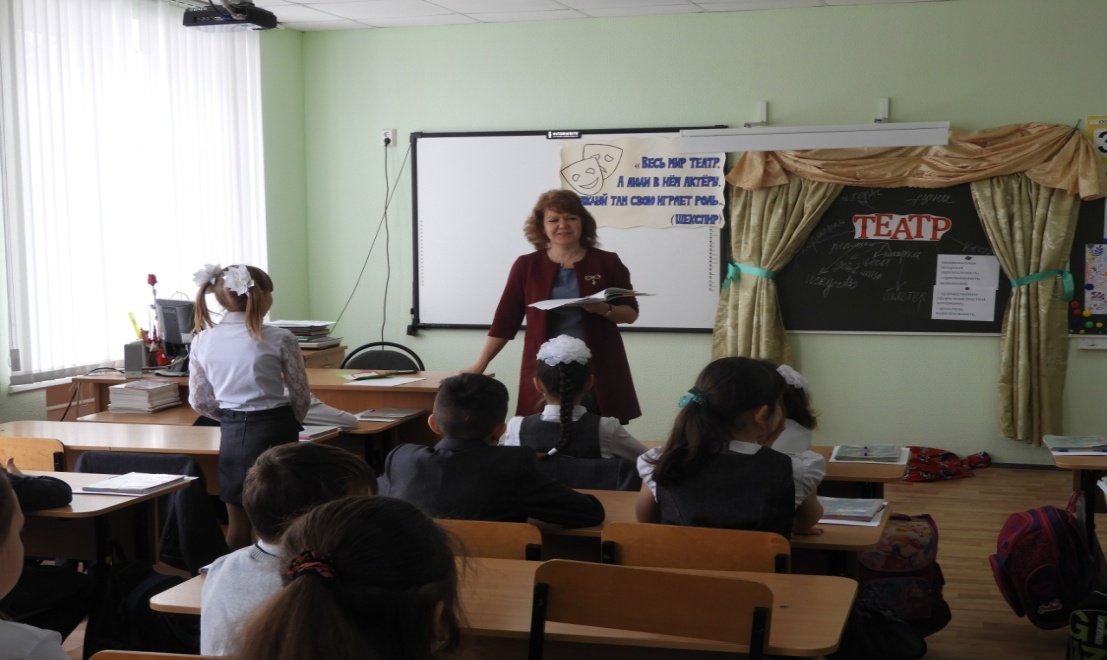 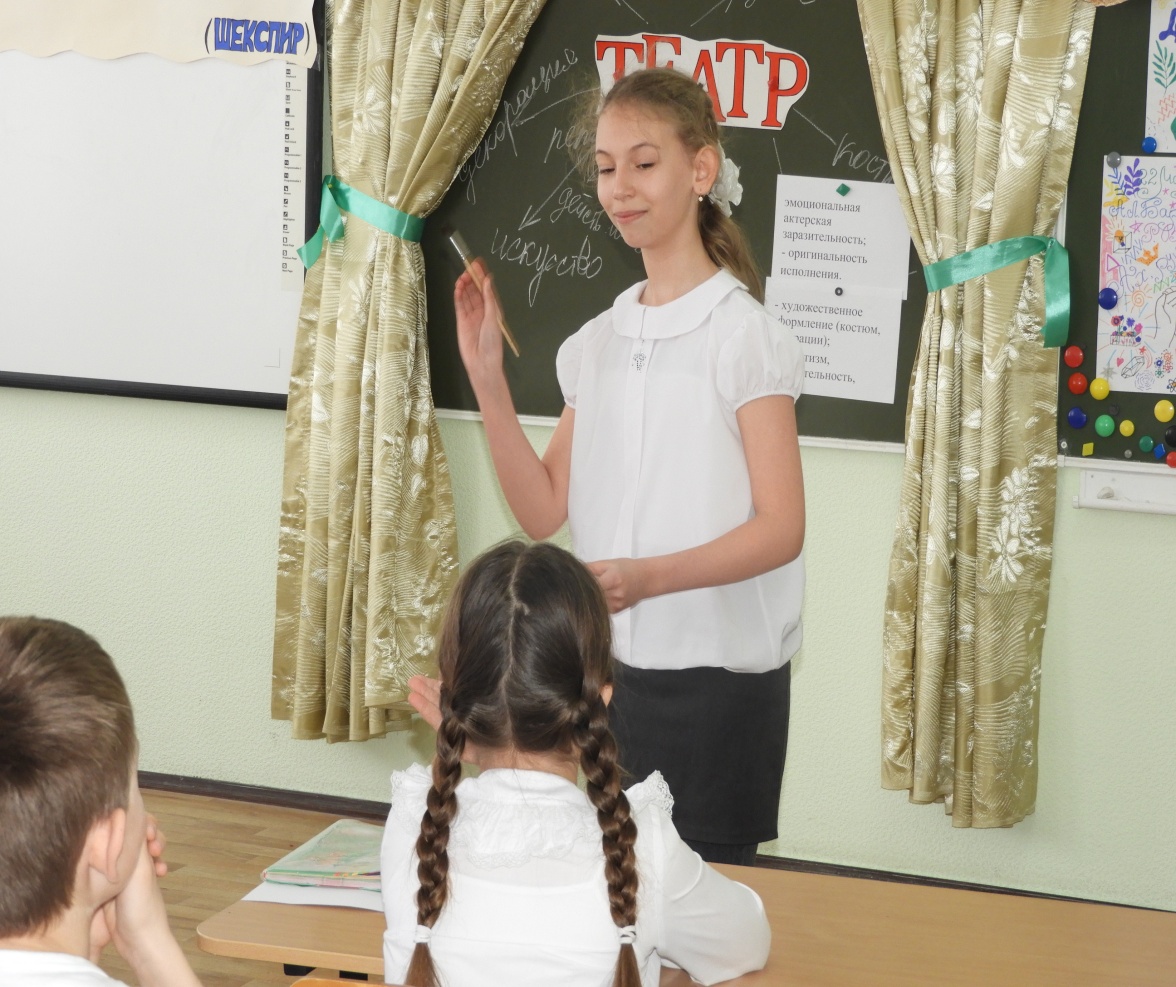 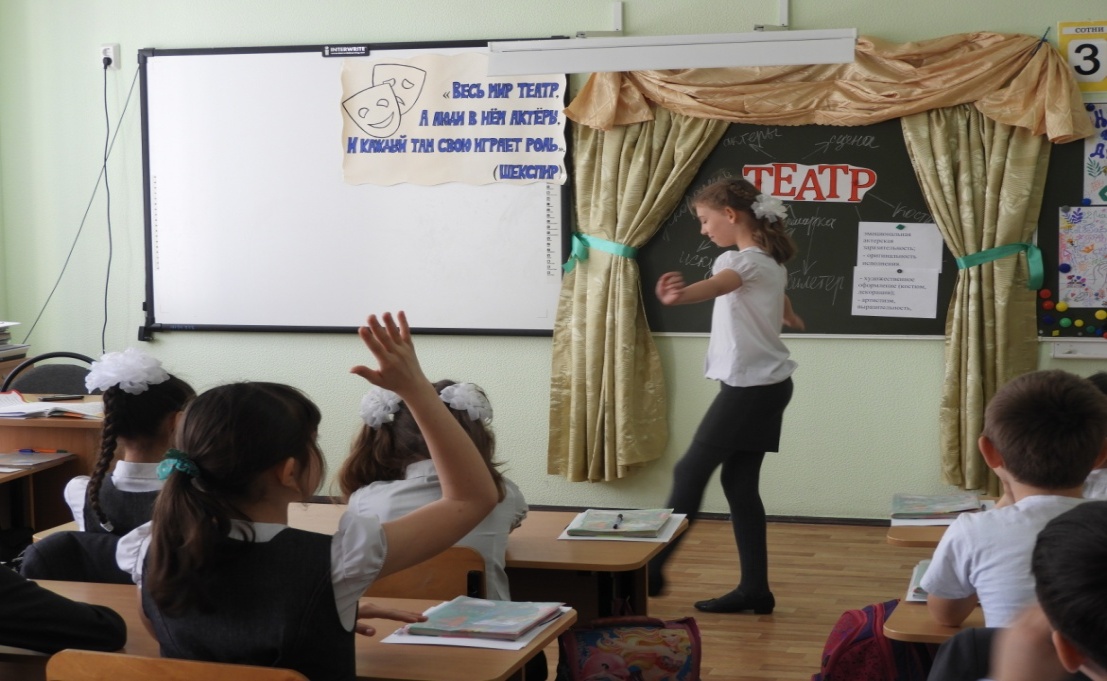 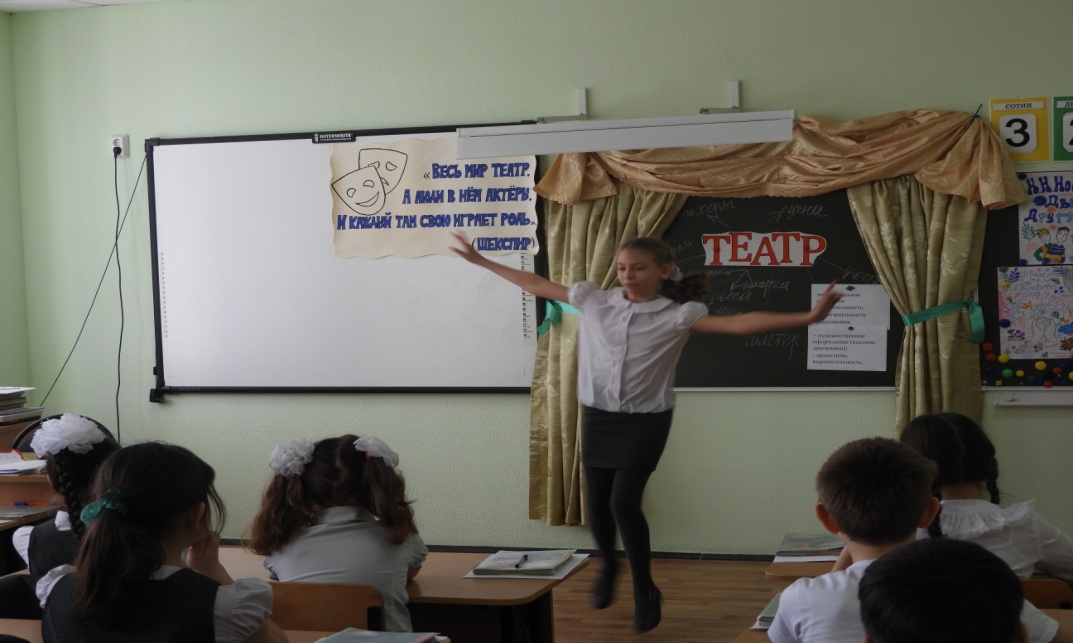 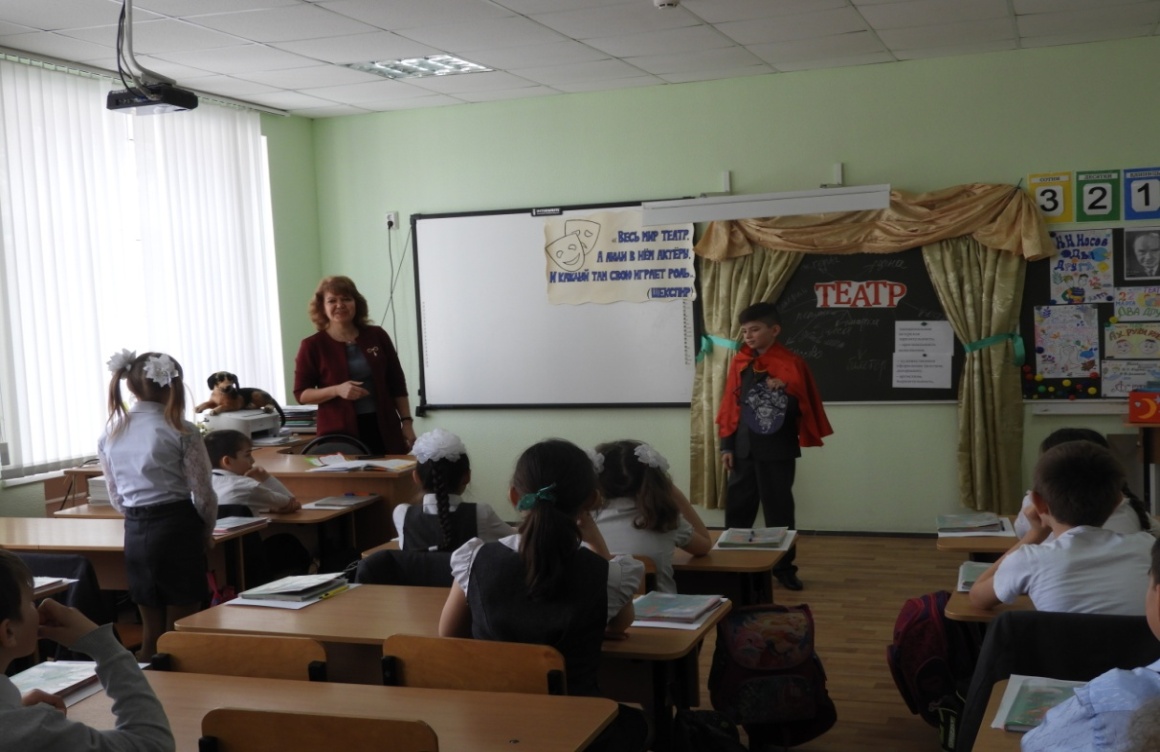 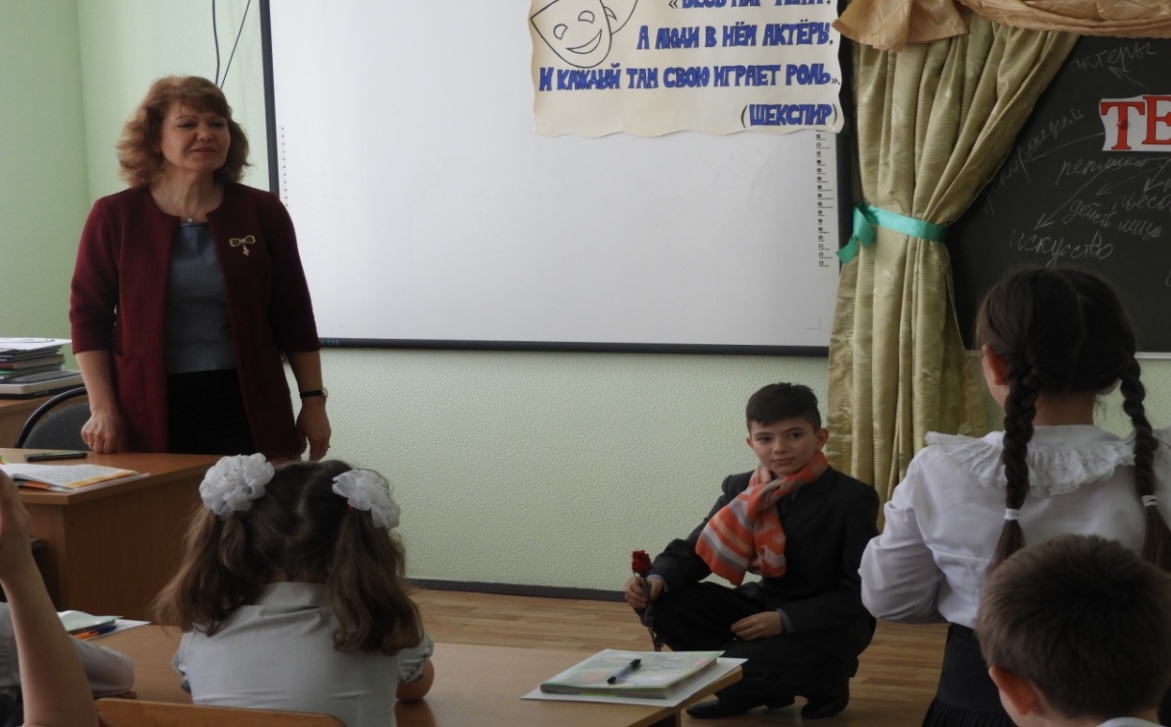 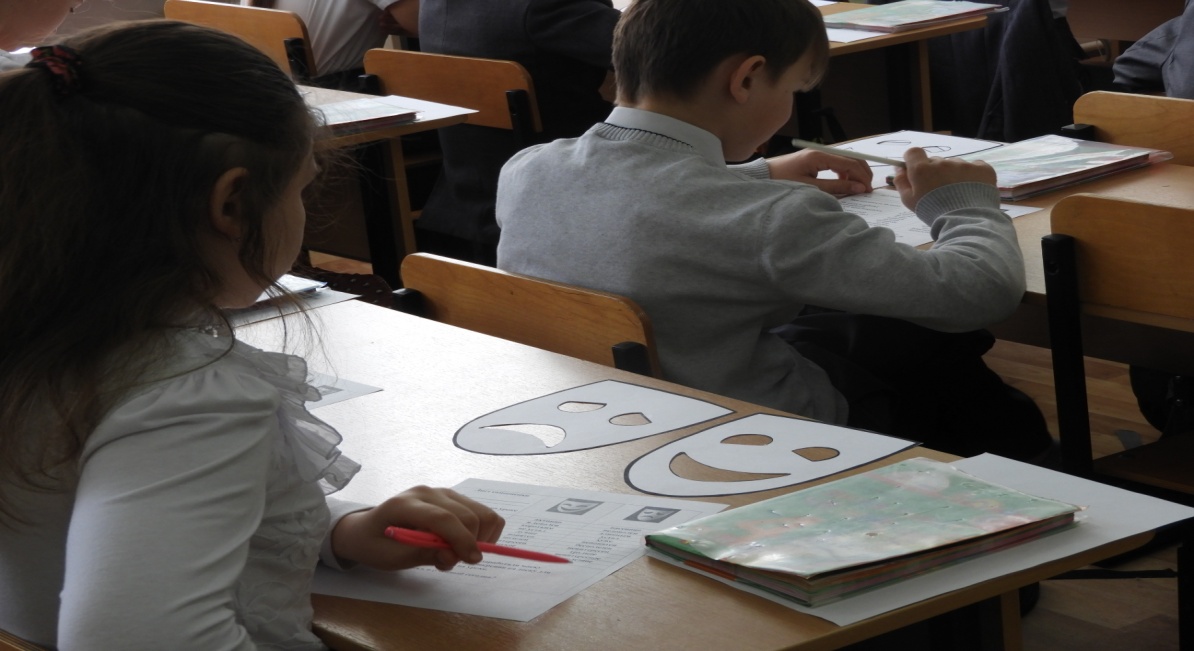 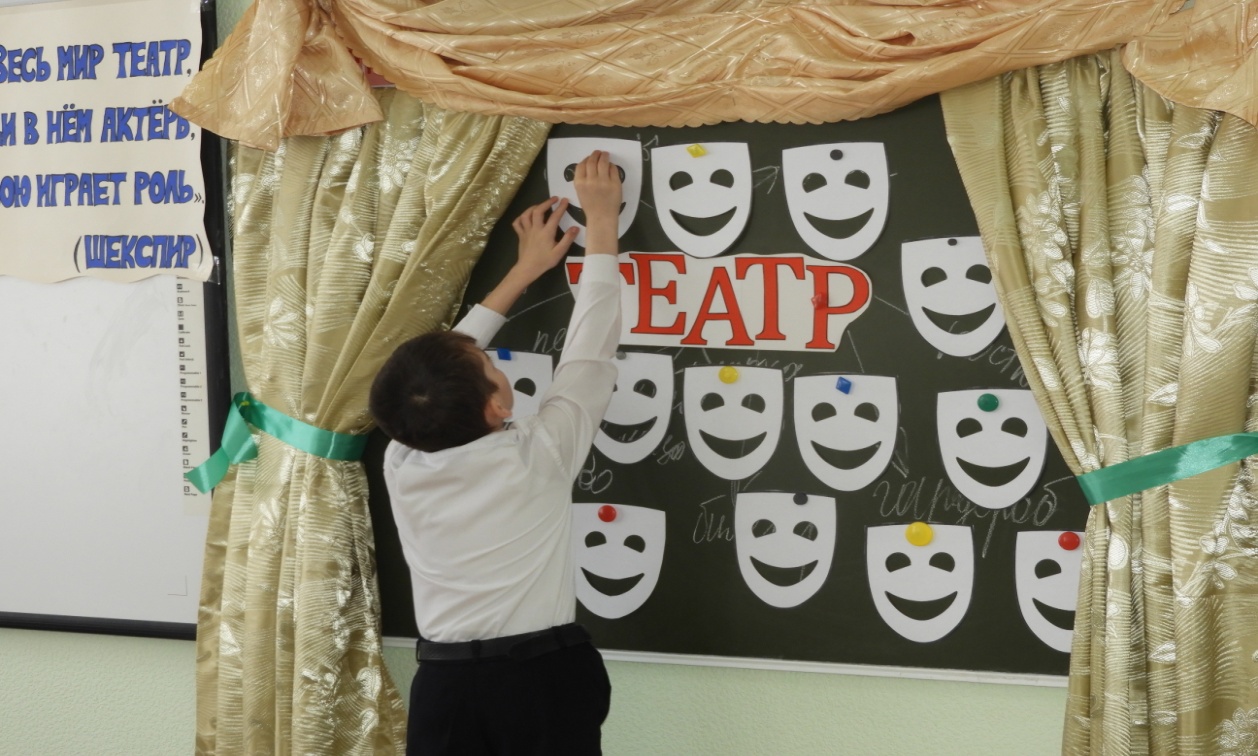 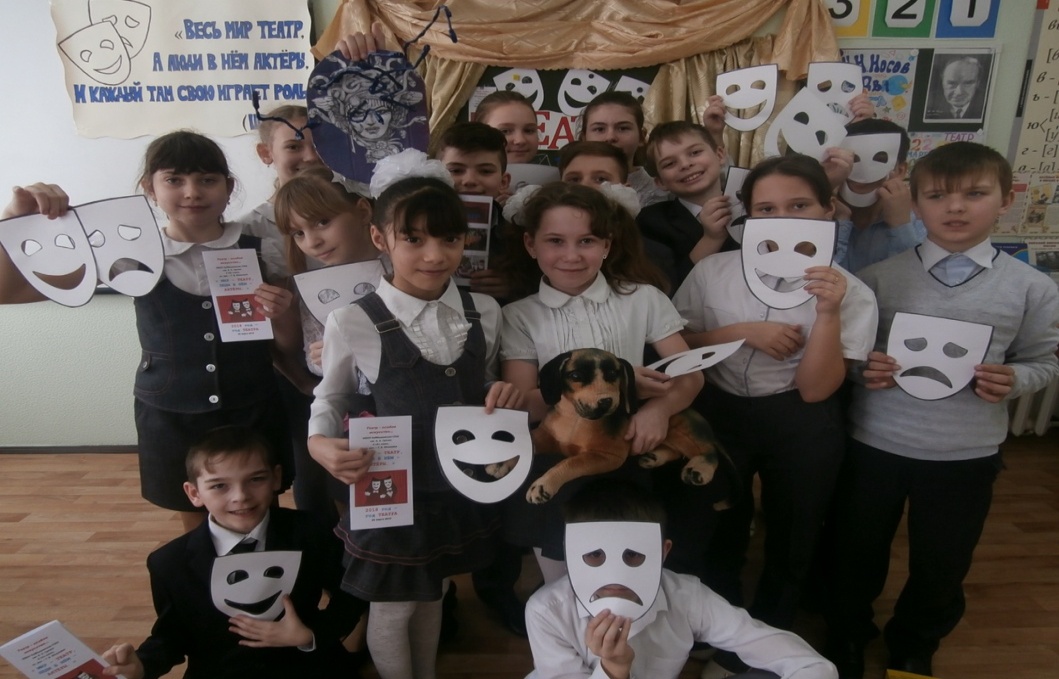 